H9741TP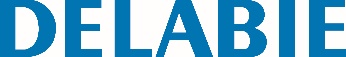 SECURITHERM Securitouch thermostatic shower mixerReference : H9741TP CCTP descriptionDual control SECURITHERM thermostatic shower mixer with: - Anti-scalding safety: hot water shuts off immediately if cold water fails (and vice versa). - Securitouch thermal insulation to prevent burns. - Scale-resistant thermostatic cartridge for temperature adjustment. - 1/4-turn ceramic head for flow rate adjustment. - Adjustable temperature from 25°C to 41°C. - Maximum temperature limiter pre-set to 38°C. - Thermal shocks are easy to undertake without removing the control knob or shutting off the cold water. - Flow rate regulated at 9 lpm. - Chrome-plated brass body and ERGO controls. - M1/2" shower outlet. - Filters and non-return valves built-in to inlets M3/4". Mixer with in-line STOP/PURGE connectors M1/2" M3/4" ideal for hospitals. 